ECO2- Item 4 : A l’aide d’un exemple, comprendre les effets sur l’équilibre de la mise en place d’une taxe ou d’une subvention.Pré-requis : Savoir ce qu’est un marchéComprendre que la demande diminue avec les prix et l’offre augmente avec les prix. Être capable de l’illustrer et de le traduire graphiquement. Comprendre le fonctionnement d’un marché, l’ajustement de l’équilibre notamment graphiquementConnaitre les principales limites écologiques de la croissance (Item 7 ECO1)Objectifs : Comprendre qu’en situation d’équilibre, la mise en place d’une taxe ou d’une subvention modifie le prix pour le consommateur et/ou le producteur entrainant un déplacement de la courbe de demande et/ou d’offre et donc de l’équilibre. Comprendre qu’une taxe fera augmenter le prix d’équilibre et une subvention fera baisser le prix d’équilibre.L’effet de l’application d’une taxe sur l’équilibre du marché  Doc 1 : taxe carbone Taxe : prélèvement fiscal perçu par l’Etat Doc 2 : Le regard de l’économiste : les effets d’une taxe sur les pétroliers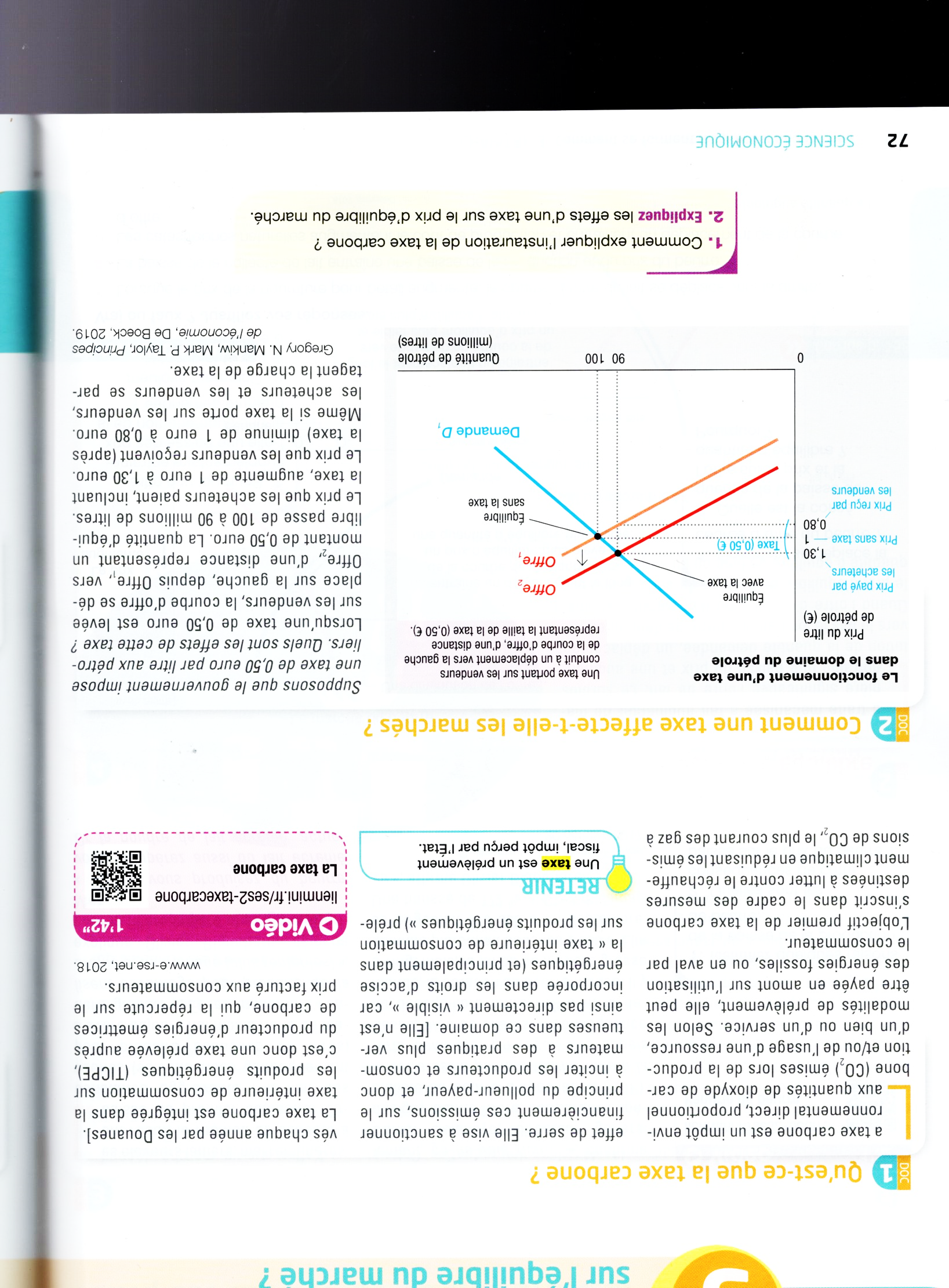 Comment pouvez-vous expliquer l’instauration d’une taxe sur les produits pétroliers, telle que la taxe carbone (utilisez vos connaissances sur le chapitre ECO1 et la vidéo vue en amont)Expliquez pourquoi, suite à l’application de la taxe, la quantité offerte est plus faible pour chaque prix entrainant un déplacement de la courbe vers la gauche. Expliquez la dernière phrase du documentL’effet de l’application d’une subvention sur l’équilibre du marché Vous êtes conseiller régional et membre de la commission du développement durable et de l'aménagement du territoire de votre région. Vous souhaitez proposer une subvention versée aux entreprises proposant des abonnements pour les transports en commun. Cette subvention est de 5 € par abonnement mensuel. Vous devez préparer un argumentaire rapide afin de défendre votre projet en intégrant un graphique.Utilisez ce qui a été fait précédemment ainsi que le graphique ci-dessous. Subvention : aide financière accordée par l’Etat sur la production ou la consommation. 